ПОГРАНИЧНЫЕ СТОРОЖЕВЫЕ КАТЕРА НА ВОЗДУШНОЙ ПОДУШКЕПограничные катера1 ─ ПРОЕКТ А25ПС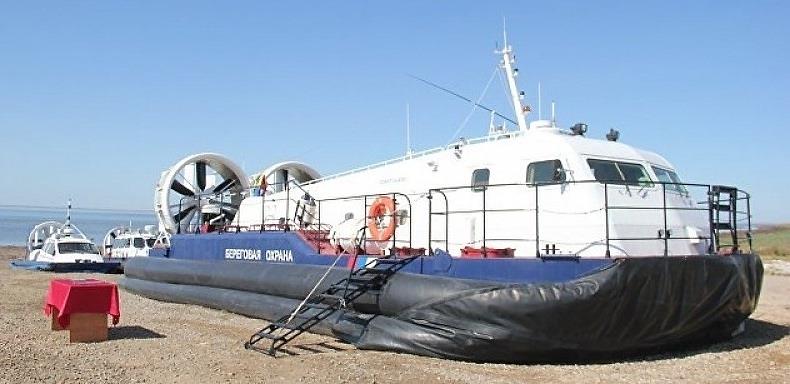 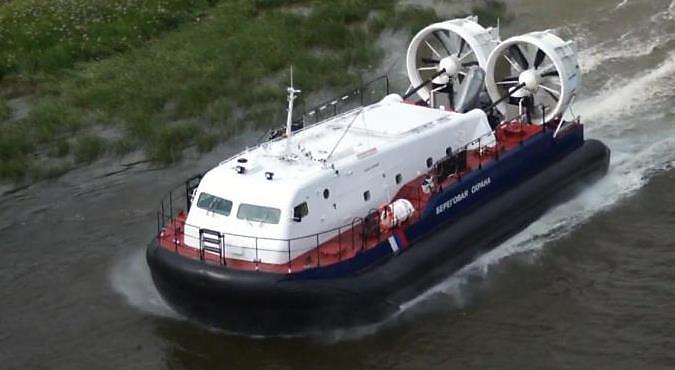 2018